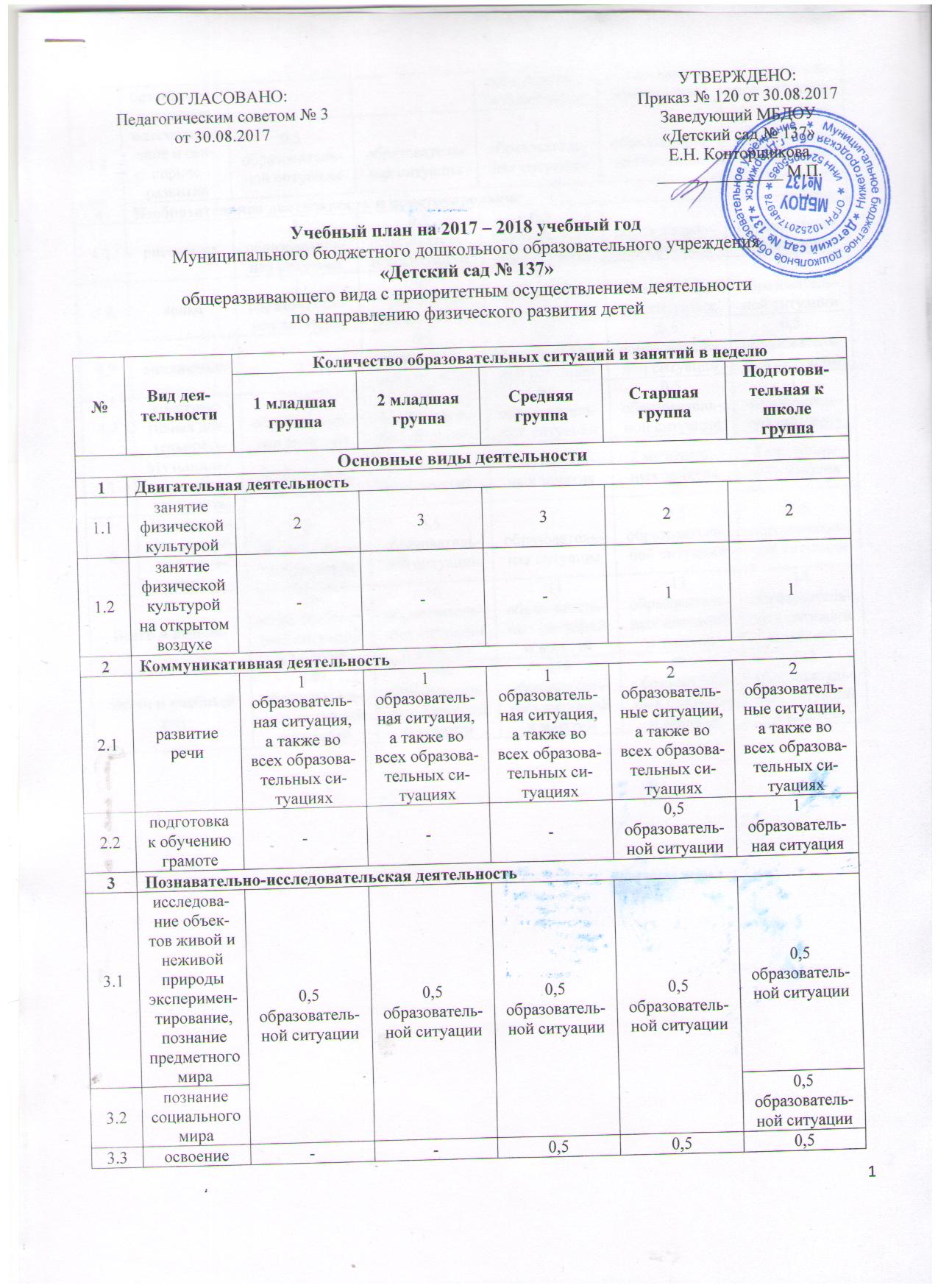 Учебный план на 2017 – 2018 учебный годМуниципального бюджетного дошкольного образовательного учреждения«Детский сад № 137» общеразвивающего вида с приоритетным осуществлением деятельности по направлению физического развития детей №Вид деятельностиКоличество образовательных ситуаций и занятий в неделюКоличество образовательных ситуаций и занятий в неделюКоличество образовательных ситуаций и занятий в неделюКоличество образовательных ситуаций и занятий в неделюКоличество образовательных ситуаций и занятий в неделю№Вид деятельности1 младшаягруппа2 младшаягруппаСредняягруппаСтаршаягруппаПодготовительная к школе группаОсновные виды деятельностиОсновные виды деятельностиОсновные виды деятельностиОсновные виды деятельностиОсновные виды деятельностиОсновные виды деятельностиОсновные виды деятельности1Двигательная деятельностьДвигательная деятельностьДвигательная деятельностьДвигательная деятельностьДвигательная деятельностьДвигательная деятельность1.1занятиефизическойкультурой2 3 32 2 1.2занятиефизическойкультурой на открытомвоздухе---1 12Коммуникативная деятельностьКоммуникативная деятельностьКоммуникативная деятельностьКоммуникативная деятельностьКоммуникативная деятельностьКоммуникативная деятельность2.1развитие речи1образовательная ситуация, а также во всех образовательных ситуациях1образовательная ситуация, а также во всех образовательных ситуациях1образовательная ситуация, а также во всех образовательных ситуациях2образовательные ситуации, а также во всех образовательных ситуациях2образовательные ситуации, а также во всех образовательных ситуациях2.2подготовка к обучению грамоте---0,5образовательной ситуации1образовательная ситуация3Познавательно-исследовательская деятельностьПознавательно-исследовательская деятельностьПознавательно-исследовательская деятельностьПознавательно-исследовательская деятельностьПознавательно-исследовательская деятельностьПознавательно-исследовательская деятельность3.1исследование объектов живой и неживой природы экспериментирование, познание предметного мира0,5образовательной ситуации0,5образовательной ситуации0,5образовательной ситуации0,5образовательной ситуации0,5образовательной ситуации3.2познание социального мира0,5образовательной ситуации0,5образовательной ситуации0,5образовательной ситуации0,5образовательной ситуации0,5образовательной ситуации3.3освоение безопасного поведения--0,5образовательной ситуации0,5образовательной ситуации0,5образовательной ситуации3.4математическое и сенсорноеразвитие0,5образовательной ситуации1образовательная ситуация1образовательная ситуация1образовательная ситуация1образовательная ситуация4Изобразительная деятельность и конструированиеИзобразительная деятельность и конструированиеИзобразительная деятельность и конструированиеИзобразительная деятельность и конструированиеИзобразительная деятельность и конструированиеИзобразительная деятельность и конструирование4.1рисование1образовательная ситуация0,5образовательной ситуации0,5образовательной ситуации1образовательная ситуация1образовательная ситуация4.2лепка1образовательная ситуация0,5образовательной ситуации0,5образовательной ситуации1образовательная ситуация0,5образовательной ситуации4.3аппликация-0,5образовательной ситуации0,5образовательной ситуации0,5образовательной ситуации0,5образовательной ситуации4.4конструктивная деятельность1образовательная ситуация0,5образовательной ситуации0,5образовательной ситуации0,5образовательной ситуации1образовательная ситуация5Музыкальная деятельность2 музыкальных занятия2 музыкальных занятия2 музыкальных занятия2 музыкальных занятия2 музыкальных занятия6Чтение художественной литературы1образовательная ситуация0,5образовательной ситуации1образовательная ситуация0,5образовательной ситуации0,5образовательной ситуацииВсего в неделюВсего в неделю10образовательных ситуаций и занятий10образовательных ситуаций и занятий11образовательных ситуаций и занятий13образовательных ситуаций и занятий14образовательных ситуаций и занятийВсего в учебный годВсего в учебный год380 образовательных ситуаций и занятий380образовательных ситуаций и занятий418образовательных ситуаций и занятий494образовательных ситуаций и занятий532образовательных ситуаций и занятий